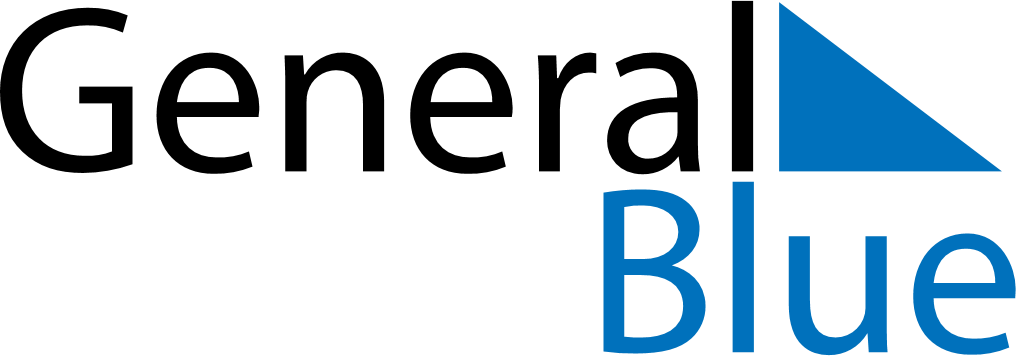 May 2022May 2022May 2022May 2022May 2022May 2022NorwayNorwayNorwayNorwayNorwayNorwayMondayTuesdayWednesdayThursdayFridaySaturdaySunday1Labour Day2345678Liberation Day910111213141516171819202122Constitution Day23242526272829Ascension Day3031NOTES